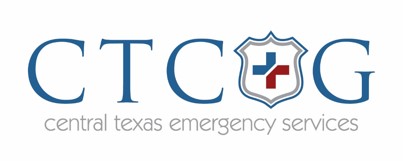 CTCOG Training Advisory Board MeetingFebruary 15, 2025 – Belton, Texas9:00 am –10:30 amAgendaCall to Order  Chair, Assistant Chief of Police Alex GearhartWelcome and Introductions NoneQuorum  Quorum minimum 7 members Public CommentMinutes and ElectionsReview and approve minutes September 12, 2023 (ACTION REQUIRED) Staff Update2022-2023 Grant StatisticsSept 2023 - Feb 2024 Grant StatisticsTraining Needs Overview of recent classesOverview of future 2023-2024 classes being planned. BudgetFY24/25 application submitted to OOG.FY23 expendituresBusiness Items: Membership/Advisory BoardNonePolicy and procedure reviewFurther discussion on making a virtual option to attend meetings. CTCOG recommends that the first meeting of the year is in person. The second meeting with the remote option with Chair in person. Everyone must be logged in and cannot leave the room or will lose quorum. (ACTION REQUIRED)Do we have a second meeting of the year if there are no action items? Standards for admission, prerequisites, class size, attendance, and retentionTypes, Frequency, Locations of Course reviewStandards review.Preference of attendees                                                                                                   Any items from the groupUpcoming meeting dates: Possible October 10, 2024, Belton 9 am to 10:30 am? (ACTION REQUIRED)Announcements and sharing of agency activities.Bell County CommunicationsBelton PDCentral Texas CollegeHarker Heights PDKilleen PDAdjourn